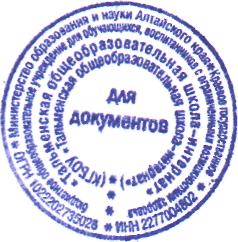 Положение о приеме обучающихся, воспитанников  в КГБОУ «Тальменская общеобразовательная школа-интернат»1. Общие положения1.1. Порядок приема на обучение (далее – Порядок) в краевое государственное бюджетное общеобразовательное учреждение для обучающихся, воспитанников с ограниченными возможностями здоровья «Тальменская общеобразовательная школа-интернат » разработан в соответствии с частью 8 статьи 55 Федерального закона от 29 декабря 2012 г. N 273-ФЗ "Об образовании в Российской Федерации"; приказа Министерства образования и науки Российской Федерации от 30.08.2013 г. № 1015 «Об утверждении Порядка организации и осуществления образовательной деятельности по основным общеобразовательным программам – образовательным программам начального общего, основного общего и среднего общего образования»; приказа Приказ Министерства образования и науки Российской Федерации (Минобрнауки России) от 29 августа 2013 г. N 1008 г. "Об утверждении Порядка организации и осуществления образовательной деятельности по дополнительным общеобразовательным программам»; административного регламента предоставления государственной услуги «Зачисление в краевые государственные общеобразовательные организации» (приказ Главного управления образования науки  Алтайского края от 19.10.2016 № 1671 «Об утверждении административного регламента предоставления государственной услуги «Зачисление в краевые государственные общеобразовательные организации» (в ред. Приказа Главного управления образования и науки Алтайского края от 29.11.2016 №1864), приказа от 12.03.2014 № 177 «Об утверждении порядка и условий осуществления перевода обучающихся из одной организации, осуществляющей образовательную деятельность по образовательным программам начального общего, основного общего и среднего общего образования, в другие организации, осуществляющие образовательную деятельность по образовательным программам соответствующих уровня и направленности», Приказа Министерства образования и науки Российской Федерации от 22 января 2014 г. № 32 «Об утверждении Порядка приема граждан на обучение по образовательным программам начального общего, основного общего и среднего общего образования; Устава школы. Настоящий Порядок регламентирует прием в школу граждан Российской Федерации (далее – граждане, дети), проживающих на территории Алтайского края и имеющих право на получение образования по адаптированным основным общеобразовательным программам начального общего образования.2. Порядок приема граждан на обучение по образовательным программам начального общего образования 2.1.   Прием на обучение в школу проводится на принципах равных условий  для всех   поступающих, за исключением лиц, которым в соответствии с Федеральным законодательством предоставлены особые права (преимущества) при приеме на обучение.2.2.В приеме в школу может быть отказано только по причине отсутствия в ней свободных мест, и в случае отсутствия оснований для зачисления на обучение по образовательным программам. В случае отсутствия мест в школе родители (законные представители) ребенка для решения вопроса о его устройстве в другую общеобразовательную организацию обращаются непосредственно в орган исполнительной власти субъекта Российской Федерации, осуществляющий государственное управление в сфере образования, или орган местного самоуправления, осуществляющий управление в сфере образования.2.3. 	Приём детей в школу осуществляется без вступительных испытаний (процедур отбора).2.4. Правила приема в КГБОУ «Тальменская общеобразовательная школа- интернат» на обучение по общеобразовательным программам (далее - правила приема) устанавливаются в части, не урегулированной законодательством об образовании самостоятельно.2.5.Дети принимаются на обучение по адаптированной основной общеобразовательной программе для детей с умственной отсталостью только с письменного согласия их родителей (законных представителей) и на основании рекомендаций психолого-медико-педагогической комиссии. Родители (законные представители) предоставляют заключение ПМПК с соответствующей рекомендацией.2.6.  КГБОУ «Тальменская общеобразовательная школа- интернат» обязана ознакомить поступающего и (или) его родителей (законных представителей) со своим уставом, с лицензией на осуществление образовательной деятельности,  с образовательными программами и другими документами, регламентирующими организацию и осуществление образовательной деятельности, права и обязанности обучающихся.2.7. Прием граждан в   КГБОУ «Тальменская общеобразовательная школа-интернат» осуществляется по личному заявлению родителя (законного представителя) ребенка при предъявлении оригинала документа, удостоверяющего личность родителя (законного представителя), либо оригинала документа, удостоверяющего личность иностранного гражданина и лица без гражданства в Российской Федерации в соответствии со статьей 10 Федерального закона от 25 июля 2002 г. N 115-ФЗ "О правовом положении иностранных граждан в Российской Федерации" КГБОУ «Тальменская общеобразовательная школа- интернат»  может осуществлять прием указанного заявления в форме электронного документа с использованием информационно-телекоммуникационных сетей общего пользования.В заявлении родителями (законными представителями) указываются следующие сведения о ребенке:а) фамилия, имя, отчество (последнее - при наличии) ребенка;б) дата и место рождения ребенка;в) фамилия, имя, отчество (последнее - при наличии) родителей (законных представителей) ребенка;г) адрес места жительства ребенка, его родителей (законных представителей);д) контактные телефоны родителей (законных представителей) ребенка. Форма заявления размещена  на информационном стенде, на официальном сайте в сети "Интернет" (приложение № 1). Для приема в 1 класс КГБОУ «Тальменская общеобразовательная школа- интернат»:родители (законные представители) детей  для зачисления ребенка в первый класс дополнительно предъявляют оригинал свидетельства о рождении ребенка или документ, подтверждающий родство заявителя, свидетельство о регистрации ребенка по месту жительства  или документ, содержащий сведения о регистрации ребенка по месту жительства или по месту пребывания на закрепленной территории; при  зачислении обучающихся в порядке перевода из другого образовательного учреждения представляют:  -личное дело обучающегося; -документы, содержащие информацию об успеваемости обучающегося в текущем учебном году (выписка из классного журнала с текущими отметками и результатами промежуточной аттестации), заверенные печатью и подписью руководителя.Родители (законные представители) детей, являющихся иностранными гражданами  или  лицами  без  гражданства,  дополнительно  предъявляют документ, подтверждающий родство заявителя (или законность представления прав ребенка), и документ, подтверждающий право заявителя на пребывание в Российской Федерации.Иностранные граждане и лица без гражданства все документы представляют на русском языке или вместе с заверенным в установленном порядке переводом на русский язык.Копии предъявляемых при приеме документов хранятся в КГБОУ «Тальменская общеобразовательная школа- интернат»   на время обучения ребенка.2.8. Родители (законные представители) детей имеют право по своему усмотрению представлять другие документы.2.9. Требование предоставления других документов в качестве основания для приема детей в КГБОУ «Тальменская общеобразовательная школа-интернат»  не допускается.2.10. Факт ознакомления родителей  (законных представителей) ребенка (в том числе  через информационные системы общего пользования) с лицензией на осуществление образовательной деятельности,  уставом КГБОУ «Тальменская общеобразовательная школа-интернат», с образовательными программами и другими документами, регламентирующими организацию и осуществление образовательной деятельности, права и обязанности обучающихся,  фиксируется в заявлении о приеме и заверяется личной подписью родителей (законных представителей). Подписью родителей (законных представителей) ребенка фиксируется также согласие на обработку их персональных данных и персональных данных ребенка в порядке, установленном законодательством Российской Федерации.2.11. Документы, представленные родителями (законными представителями) детей, регистрируются в журнале приема заявлений. (приложение №2.) После регистрации заявления родителям (законным представителям) детей выдается расписка в получении документов, содержащая информацию о регистрационном номере заявления о приеме ребенка в КГБОУ «Тальменская общеобразовательная школа- интернат»  (приложение № 3.), о перечне представленных документов. Расписка заверяется подписью должностного лица, ответственного за прием документов, и печатью КГБОУ «Тальменская общеобразовательная школа- интернат».2.12.Зачисление в 1 класс КГБОУ «Тальменская общеобразовательная школа- интернат»  оформляется распорядительным актом   руководителя школы-интерната в течение 7 рабочих дней после приема заявления и документов.2.13 Распорядительные акты о приеме детей на обучение размещаются на информационном стенде  в день их издания.2.14. Зачисление обучающегося в образовательную организацию в порядке перевода оформляется распорядительным актом руководителя принимающей образовательной организации (уполномоченного им лица) в течение трех рабочих дней после приема заявления и всех необходимых документов с  указанием даты зачисления и  класса. 2.15. Образовательная организация при  зачислении   обучающегося, отчисленного из другой образовательной организации, в течение двух рабочих дней с даты издания распорядительного акта о зачислении  обучающегося в порядке перевода письменно уведомляет образовательную организацию о номере и дате распорядительного акта о зачислении обучающегося в принимающую образовательную организацию. 2.16. Для удобства родителей (законных представителей) детей КГБОУ «Тальменская общеобразовательная школа- интернат»   устанавливает график приема документов в зависимости от адреса регистрации по месту жительства (пребывания).2.17. На каждого ребенка, зачисленного в КГБОУ «Тальменская общеобразовательная школа- интернат», заводится личное дело, в котором хранятся все сданные документы. Обучающийся регистрируется в алфавитной книге по форме. Приложение №1ЗАЯВЛЕНИЕПрошу зачислить в ____ класс КГБОУ «Тальменская общеобразовательная школа-интернат» моего ребенка ______________________________________________________                                                                  указать Ф.И.О. ребенка (последнее – при наличии) на обучение по адаптированным образовательным программам в соответствии с рекомендациями ПМПК №____ от «___»__________20___г.Дата рождения ребенка «____» __________________20_____ г.Место рождения ребенка _______________________________________________Свидетельство о рождении ребенка: серия ____________ № ____________,выдано ___________________________________________________«__» ________20___ г.Адрес места жительства ребенка, его родителей (законных представителей) __________________________________________________________________________Получатели услугиМать ребенка Ф.И.О. (последнее – при наличии) ____________________________________________________________________________________________________________________Контактный телефон _______________________________________E-mail ___________________________________________________Иной законный представитель ребенкаФ.И.О. (последнее – при наличии) _________________________________________________________________________________________________________________________2. Контактный телефон _____________________________________________E-mail  ___________________________________________________В отдельных случаях предоставляется информация о лице, действующем от имени законного представителя ребенка на основании доверенностиФ.И.О. (последнее – при наличии) __________________________________________________________________________________________________________________________2. Контактный телефон _____________________________________________3.E-mail  _________________________________________________________С лицензией на право ведения образовательной деятельности, Уставом КГБОУ «Тальменская общеобразовательная школа-интернат», правилами приема в школу-интернат, с содержанием адаптированной основной образовательной программы и другими документами, регламентирующими организацию и осуществление образовательной деятельности, права и обязанности обучающихся ознакомлен (а) ____________________                                   ПодписьСогласие на обработку персональных данных, в том числе  персональных данных  ребенка, в порядке, установленном законодательством  Российской Федерации ____________________         ПодписьДата подачи заявления «____» ___________20____ г._____________________________________________             _______________                              Ф.И.О.  заявителя                                                                                              подпись заявителяПриложение №2Журнал регистрации заявлений о приеме в КГБОУ «Тальменская общеобразовательная школа-интернат»Приложение №3Расписка в получении документов,  прилагаемых к заявлению о приёме в  КГБОУ «Тальменская общеобразовательная школа-интернат» Я, __________________________________________________________________________________(Ф.И.О. родителя (законного представителя))подавшего (ей) заявление о приёме в КГБОУ «Тальменская общеобразовательная школа-интернат» моего/моей сына/дочери _____________________________________________________________________________________(Ф.И.О. ребенка, дата рождения)удостоверяю, что мною от секретаря учебной части КГБОУ «Тальменская общеобразовательная школа-интернат» получена расписка о приёме заявления, регистрационный номер заявления:______________________  от «____» ____________20____ г. и  следующих документов:Расписка составлена в 2-х экземплярах, один экземпляр  получен мною лично _________________       подпись Секретарь учебной части КГБОУ «Тальменская общеобразовательная школа-интернат» 	_____________     Ю.П. Бажан М.П.«__» _________________20____ г.Зачислить в ______ класс   
с  «__» _________20___ г.Звягинцев И.М.         директор КГБОУ «Тальменская                                             общеобразовательная школа-интернат» _____________подпись директораДиректору КГБОУ 
«Тальменская общеобразовательная школа-интернат» Звягинцеву И.М.____________________                          Ф.И.О.заявителя № п/пДата подачи заявления о приемеРегистрационный номер заявленияФ.И.О. ребенка, дата рожденияКлассФ.И.О. родителей (законных представителей)Адрес места  жительства1234567Перечень документов, предоставляемых родителями (законными представителями) Роспись родителей (законных представителей) в получении расписки о приеме документов Дата выдачи расписки о получении документов Ф.И.О. , должность, подпись ответственного лица принявшего документы 891011№ п/пНаименование документа, дата, номер Дата предъявления документовПодпись заявителя